Accident Report Form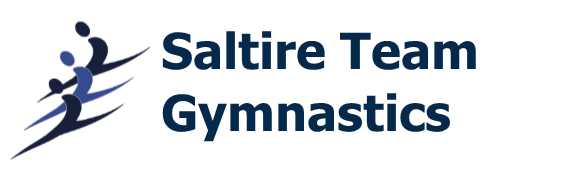 Club Membership No: 71630Please complete the below information about any incident or accident that happens during a gymnastics session or event.  Give as much detail as possible.  Please use the information gathered in this form to complete the online accident report form for Scottish Gymnastics.  This can be found at www.sg-insurance.org. Completed forms should then be left in the Accident report folder in the Saltire Team Gymnastics Head Office.Type of NotificationInjury to a person Injury to a person Injury to a person Where did the accident happen?Club / Competition / Course / Leisure Centre / Display or Festival / Camp or TripAddress:Club / Competition / Course / Leisure Centre / Display or Festival / Camp or TripAddress:Club / Competition / Course / Leisure Centre / Display or Festival / Camp or TripAddress:DateTimeName of Injured PersonMembership NoDOBAddressPhone NoEmail AddressDisciplineEquipment being usedCause of incidentContact with apparatus / contact with another person / contact with mats or floor / set up or putting away equipment / apparatus mechanical failureFurther Details: Contact with apparatus / contact with another person / contact with mats or floor / set up or putting away equipment / apparatus mechanical failureFurther Details: Contact with apparatus / contact with another person / contact with mats or floor / set up or putting away equipment / apparatus mechanical failureFurther Details: Contact with apparatus / contact with another person / contact with mats or floor / set up or putting away equipment / apparatus mechanical failureFurther Details: Contact with apparatus / contact with another person / contact with mats or floor / set up or putting away equipment / apparatus mechanical failureFurther Details: Details of the incidentAborted move / take off injury / landing injury / double bounce / mount / dismount / over rotation / under rotation / unintended departure from the apparatus / warm-up / cool down / conditioning / horse playFurther Details: Aborted move / take off injury / landing injury / double bounce / mount / dismount / over rotation / under rotation / unintended departure from the apparatus / warm-up / cool down / conditioning / horse playFurther Details: Aborted move / take off injury / landing injury / double bounce / mount / dismount / over rotation / under rotation / unintended departure from the apparatus / warm-up / cool down / conditioning / horse playFurther Details: Aborted move / take off injury / landing injury / double bounce / mount / dismount / over rotation / under rotation / unintended departure from the apparatus / warm-up / cool down / conditioning / horse playFurther Details: Aborted move / take off injury / landing injury / double bounce / mount / dismount / over rotation / under rotation / unintended departure from the apparatus / warm-up / cool down / conditioning / horse playFurther Details: How did it happen? (give as much specific detail as possible)Skill being attemptedHas the injured person successfully completed the skill before?Has the injured person successfully completed the skill before?Has the injured person successfully completed the skill before?Has the injured person successfully completed the skill before?Yes / No Yes / No Approximately how many times?Approximately how many times?Approximately how many times?Approximately how many times?Was the injured party being supervised when the accident happened?Was the injured party being supervised when the accident happened?Was the injured party being supervised when the accident happened?Was the injured party being supervised when the accident happened?Yes / NoYes / NoWhere was the coach?Supervising coach name:Membership No:Membership No:How many people were being supervised?How many people were being supervised?Was the supervising coach qualified to teach this skill?Was the supervising coach qualified to teach this skill?Was the supervising coach qualified to teach this skill?Was the supervising coach qualified to teach this skill?Yes / NoYes / NoType of InjurySoft Tissue – Bruising / laceration / ligament / muscle / tendon / skil / sprainBone – Break / fracture / dislocationOther – concussion / dental / nosebleed Further Details: Soft Tissue – Bruising / laceration / ligament / muscle / tendon / skil / sprainBone – Break / fracture / dislocationOther – concussion / dental / nosebleed Further Details: Body part injuredWhat immediate action was taken? (seen by first aider and ice pack applied / bandage etc)Recommendations / Further course of actionWhen was the parent/guardian informed of the incident? By phone immediately after it happened At the end of the session Other (give details) By phone immediately after it happened At the end of the session Other (give details)Did the injured person attend hospital?Did the injured person attend hospital?Yes / NoWas the injured person admitted to hospital for more than 24 hours?Was the injured person admitted to hospital for more than 24 hours?Yes / NoWas the activity risk assessed prior to the accident?Was the activity risk assessed prior to the accident?Yes / NoName of person completing this formName of person completing this formName of person completing this formName of person completing this formContact No:SignedPlease provide the name(s) and contact number(s) of anyone who witnessed the incident (other coaches/volunteers)Please provide the name(s) and contact number(s) of anyone who witnessed the incident (other coaches/volunteers)Please provide the name(s) and contact number(s) of anyone who witnessed the incident (other coaches/volunteers)Signed Parent / GuardianSigned Parent / GuardianDate: